Промежуточный отчет по реализации проектамуниципальной инновационной площадки сетевого проекта «Старт первых 5+» (МДОУ №№ 6, 109,112, 140, 179, 218)(название проекта)за I полугодие 2023/2024 учебного годаМДОУ «Детский сад № 109», заведующий Усанина Наталия Сергеевна Руководитель проекта: Краева Наталья АлександровнаЕсли в проект вносились изменения, то необходимо указать, какие и причину внесения коррективов: изменения не вносилисьЗаведующий МДОУ «Детский сад № 109»                             Н.С.Усанина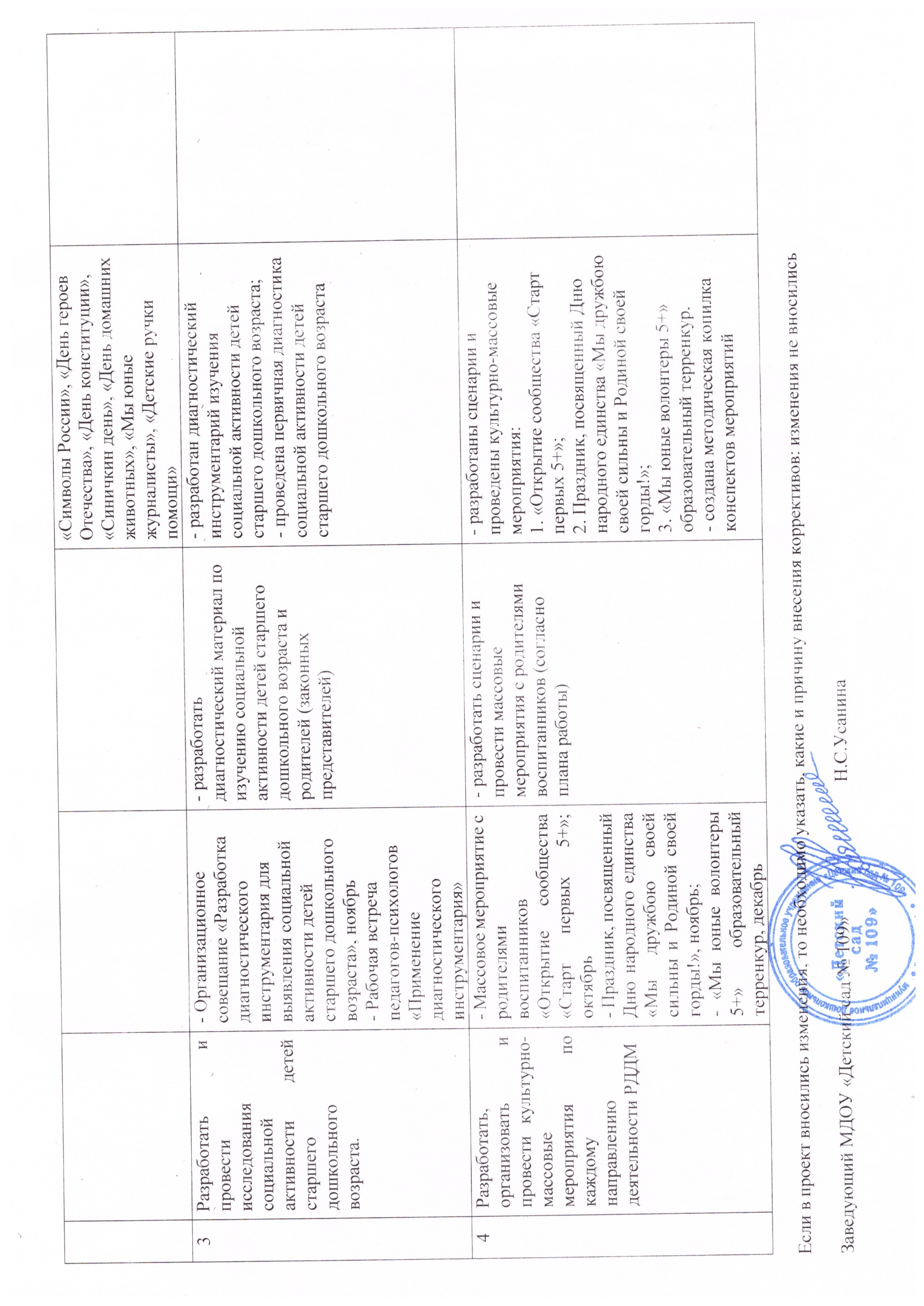 № п/пЗадачи этапа в соответствии с планом реализации проектаОсновное содержание деятельности (проведенные мероприятия)ОжидаемыерезультатыДостигнутыерезультатыЧто не выполнено(указать, по какой причине)1Создать сообщество детей и взрослых «Старт первых 5+».- Организационное совещание структурных подразделений сетевого проекта «Старт первых 5+». Планирование работы на 2023-2024 учебный год, сентябрь;- Создание группы в ВК «Старт первых 5+», сентябрь;- Организационное совещание «Анализ деятельности профессионального сообщества «Старт первых 5+» за первое полугодие 2023 г.», декабрь- создано сетевое сообщество «Старт первых 5+»;- разработана оргструктура и система взаимодействия по направлениям; - составлен планы работы на 2023-2024 учебный год- создано сетевое сообщество «Старт первых 5+», вовлечено 432 воспитанников, 245 семей.- создана группа в ВК; подписчиками группы МИП «Сетевое сообщество «Старт первых 5+» являются 53 подписчика;- разработана оргструктура и система взаимодействия по 6 направлениям РДДМ (Российского движения детей и молодежи); - составлен планы работы на 2023-2024 учебный год2Разработать и провести цикл «Беседы о важном» по направлениям деятельности сообщества «Старт первых 5+»- Разработка структуры и методических компонентов для создания цикла «Беседы о важном: «Уроки Доброты», октябрь;- разработать структуру и методические компоненты для создания цикла «Беседы о важном»;- разработать сценарии к циклу «Беседы о важном» - разработана структура технологической карты цикла «Беседы о важном»;- Разработаны технологические карты к циклу «Беседы о важном» по темам: «День народного единства», «День Матери», «Символы России», «День героев Отечества», «День конституции», «Синичкин день», «День домашних животных», «Мы юные журналисты», «Детские ручки помощи»3Разработать и провести исследования социальной активности детей старшего дошкольного возраста.- Организационное совещание «Разработка диагностического инструментария для выявления социальной активности детей старшего дошкольного возраста», ноябрь- Рабочая встреча педагогов-психологов «Применение диагностического инструментария»- разработать  диагностический материал по изучению социальной активности детей старшего дошкольного возраста и родителей (законных представителей)- разработан диагностический инструментарий изучения социальной активности детей старшего дошкольного возраста; - проведена первичная диагностика социальной активности детей старшего дошкольного возраста 4Разработать, организовать и провести культурно-массовые мероприятия по каждому направлению деятельности РДДМ- Массовое мероприятие с родителями воспитанников «Открытие сообщества «Старт первых 5+»; октябрь - Праздник, посвященный Дню народного единства «Мы дружбою своей сильны и Родиной своей горды!», ноябрь;- «Мы юные волонтеры 5+» образовательный терренкур, декабрь- разработать сценарии и провести массовые мероприятия с родителями воспитанников (согласно плана работы)- разработаны сценарии и проведены культурно-массовые мероприятия:1. «Открытие сообщества «Старт первых 5+»;2. Праздник, посвященный Дню народного единства «Мы дружбою своей сильны и Родиной своей горды!»;3. «Мы юные волонтеры 5+» образовательный терренкур.- создана методическая копилка конспектов мероприятий